UPCOMING EVENT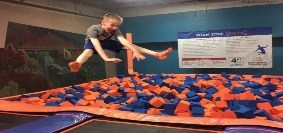 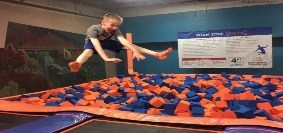 Sky Zone Trampoline Park an Amusement Center in Mt. OliveDate: November 4, 2018Time: 2:30-3:30 PM Open JumpArrive: 15-20 minutes earlier for registrationLocated: ITC Crossing North, 61 International DriveReserved Party Room from 3:00-4:30 PMPizza, refreshments and admissions are included!**Socks are $3 and, are not included**We have limited availability for this event. Call the BMRPOA office at 973 347-1040 to reserve your tickets and how many jumpers and non-jumpers are in your group.*Every jumper, regardless of age, must complete a safety waiver online before check-in. After you RSVP to BMRPOA, go to www.skyzone.com/mountolive page where you must fill out the online waiver prior to the party or at the waiver station in Sky Zone’s facility.PRESIDENT’S CORNEROur Board President, Masoud Joudi wrote the following letter to Byram Township’s Mayor, Alex Rubenstein:On behalf of the West Brookwood residents and the Association, I would like to extend our thanks and appreciation to you and everyone involved in resolving the drainage issue at the corner of River and Chestnut Streets. As you know, this was a major concern for many of our residents living in the area. We are thankful that the township listened to our concerns and took corrective action to address and fix the problem. I want to reiterate that, it is a great comfort to know that we can bring about our concerns to you and the township board and know that they matter and are listened to.The Mayor responded thankfully and appreciated the kind words.HELP WANTEDBMRPOA is looking for a Field Technician for part-time hours. Call the office for details, 973-347-1040.WOULD YOU LIKE TO BE A BOARD MEMBER?We currently have four open board positions and would like to have them filled. We suggest that you come to a meeting and experience what it would be like to get involved. West Brookwood needs you to help make our community the best it can be. All meetings are open to the public and most are held on the fourth Wednesday of the month at Town Hall at 7:30 PM. ANNOUNCEMENTSDo you wish to share or hear of good news? If you have a birth, graduation, someone going into or coming home from the military, etc., please email your Facebook Administrator, Jacie Woznicki  at jacie.woz@gmail.com and share your news as your neighbors would like to congratulate you.NEWSLETTERSAll newsletters are posted on the website, www.bmrpoa.homestead.com in case you deleted your email after paying your bill or tossed it out after you read it.E-BILLINGGo paperless! Sign up for electronic billing by sending an email to bmrpoa@gmail.com today!REMINDERAnyone who starts to notice an odor coming from the sewerage plant, located in the Trade Zone, needs to immediately notify NJDEP.  An Odor Hotline number has been established for this problem, should it arise once again. The number is: 1-877-927-6337. Create a contact with this number in your cell phone today!ATTENTION DOG OWNERSTo protect the health, safety and welfare of all residents when walking your dog, kindly, keep your dog on a leash and prevent the needless health hazards and nuisances caused by your animal’s feces upon public and private property. Immediately remove and dispose of in a sanitary manner.A complaint can be made with the township if you leave this nuisance unattended. Fees and penalties could be involved.  We thank you for being a responsible dog owner.  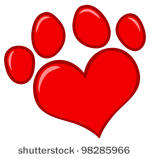 IN THE KNOW...

Board of Governors 2017-2018
Masoud Joudi, President
Janice Drace, Vice PresidentKeri Weber, Treasurer
David Pinkham, Jr, Secretary
George Ondish, Governor
Open, Governor
Open, Governor 
Open, Governor 
Open, Governor
Know Your Street RepresentativeAcorn: Lissette Hernandez, 219-7329Adair: Janet Durica, 219-2056Ash/Union: Dolores Bollinger, 769-7345Avon: Wallace Krake, 691-9489Banker: Helen Perri, (201) 919-8028Beech: OPENBelton: Laura McVicar, 448-8680Broad: Elaine Carr, 347-4461Chestnut/Waterloo: Kathy Stevenson, 448-8869Glen Brook/Lower River: Dee Garrison, 229-5784 Lauren: OPENLockwood: Kristi Bristol, 732-735-5931Mayne: Joe Tedeschi, 862-221-1146Robert: OPENSpringbrook/Upper River: Yvonne Reeves, 347-8807        BMRPOA, Inc.        PO Box 797        Stanhope, NJ 07874Office: 973-347-1040  |  Fax: 973-347-1767Email: bmrpoa@gmail.comWebsite: www.bmrpoa.homestead.comFacebook: www.facebook.com/WestBrookwoodBmrpoa